INFORME DE ACTIVIDADES, REALIZADAS EN EL DEPARTAMENTO DE CEMENTERIOS, DEL 1ro AL 31 DE JULIO  DE 2016ARQ. REYMUNDO FLORES ALCANTARCOORDINADOR DE SERVICIOS PUBLICOS MUNICIPALESPRESENTE:Por medio del presente me permito informarte que hemos iniciado la limpieza de la sección dos con el corte de maleza y poda de pasto, en las cuarenta y dos manzanas y la ampliación que incluye esta sección, así mismo se ha limpiado de escombro y basura esta sección y se inició la fumigación del área para impedir el crecimiento de hierbas y malezas.Hago de su conocimiento  de los ingresos tenidos durante este periodo:Servicio de inhumación					$.-	3,689.53Servicio de exhumación Restos Áridos			$.-	1,169.00Concesión de lotes en propiedad para fosas		$.-	4,649.40Traspaso de propiedad den Cementerio Municipal	$.-	   272.00Mantenimiento del Cementerio Municipal		$.-     34,747.65Forma de título de concesión del Cementerio		$.-	 1,568.32Inscripción o modificación al padrón del Cementerio	$.-	2,703.43								_____________						TOTAL.	$.-     48,799.33Registrando el ingreso de las siguientes inhumaciones:Adulto sexo femenino				 6Adulto sexo masculino			          23Niño                                                                    2Niña                     					 1Feto masculino					 1					 				Total                       35A continuación le anexo algunas fotografías con referencia   a las actividades que arriba le menciono. 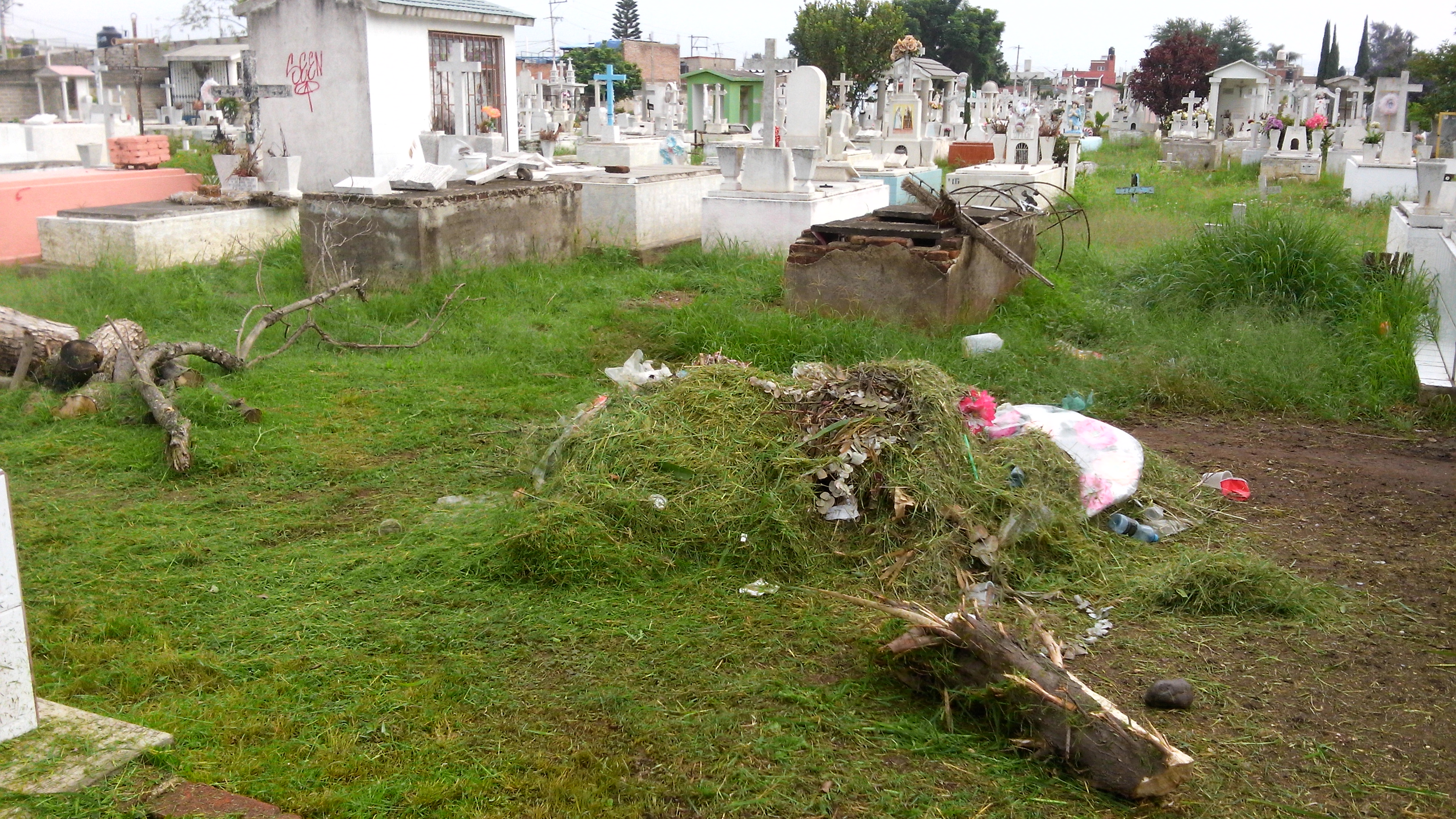 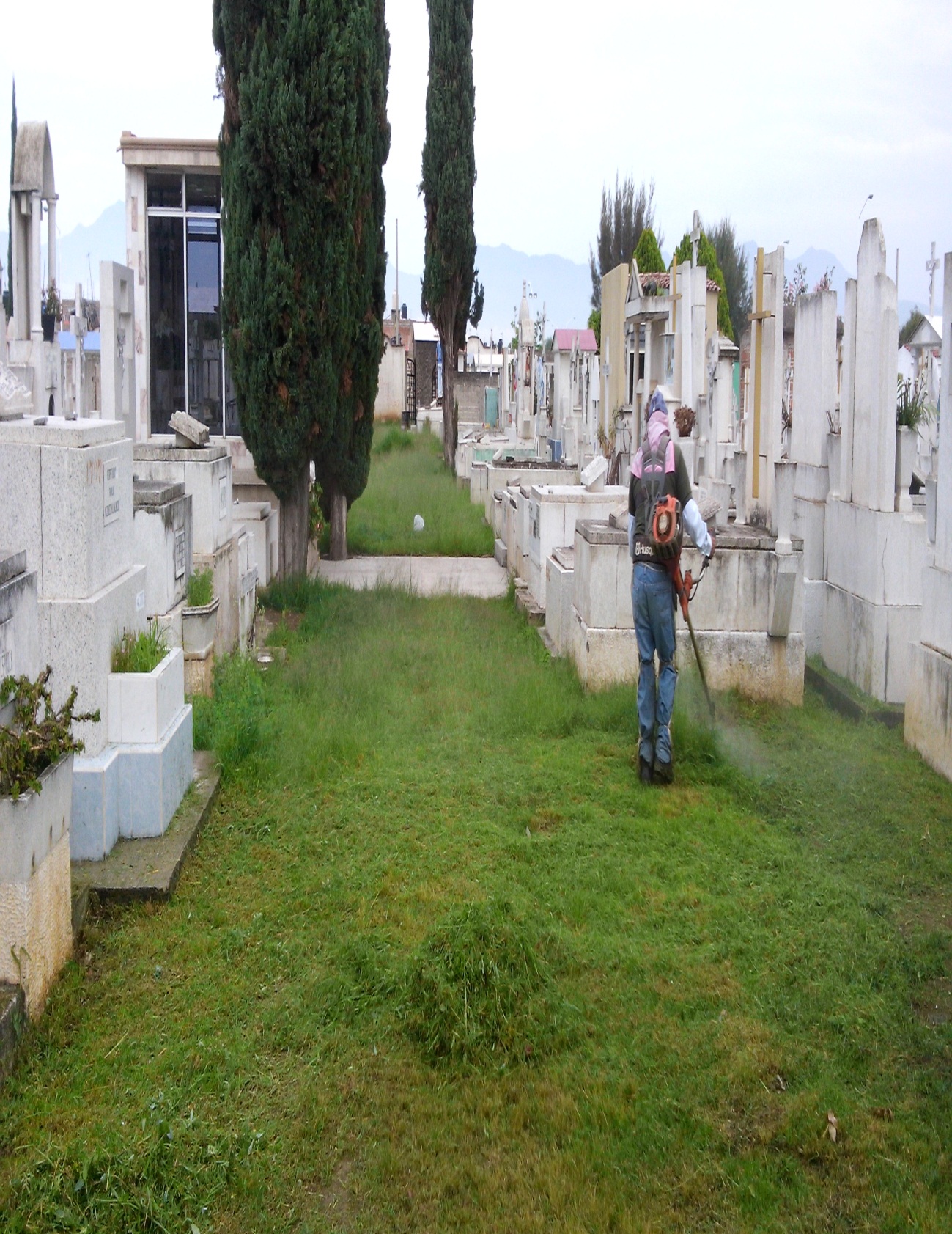 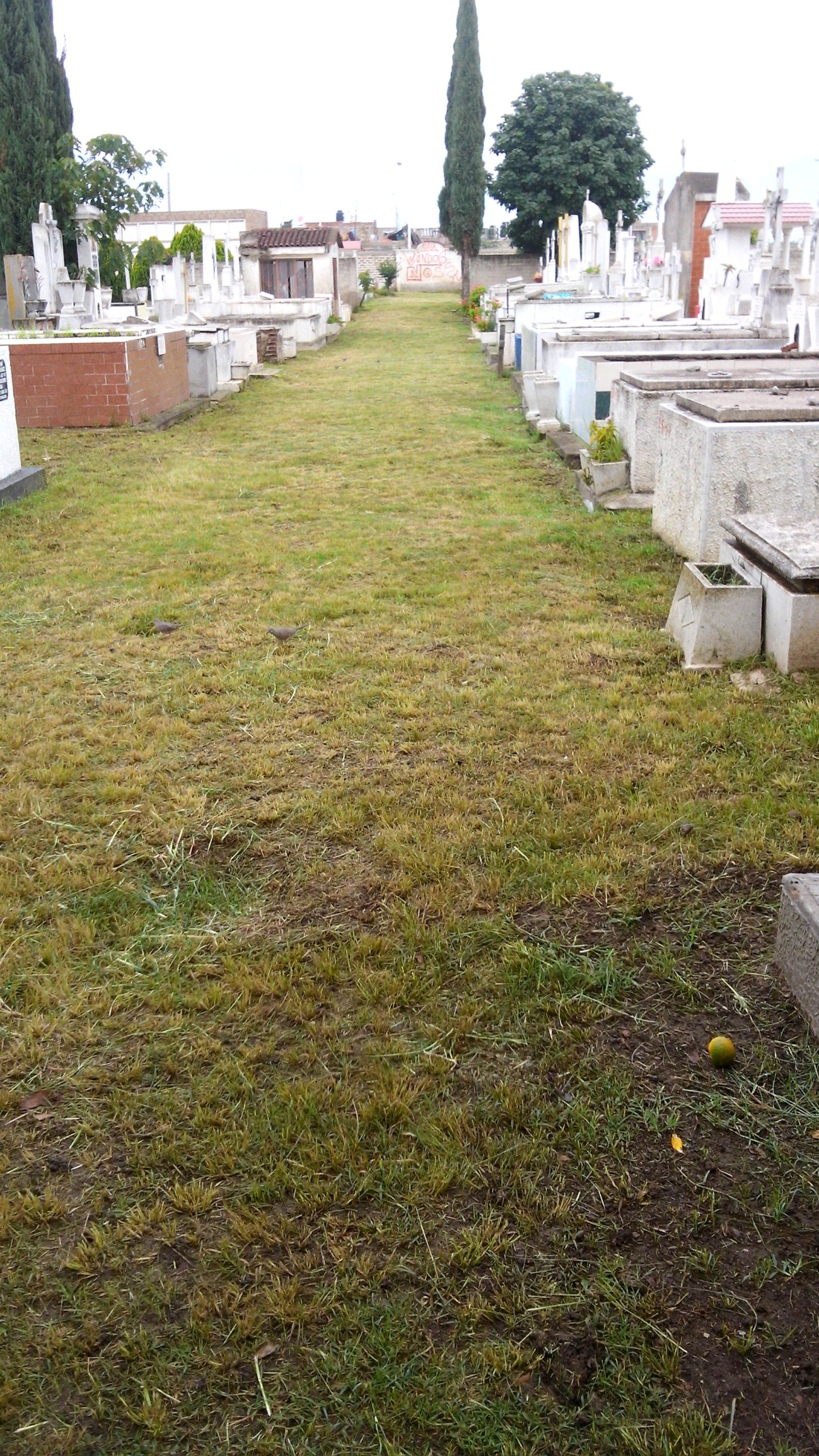 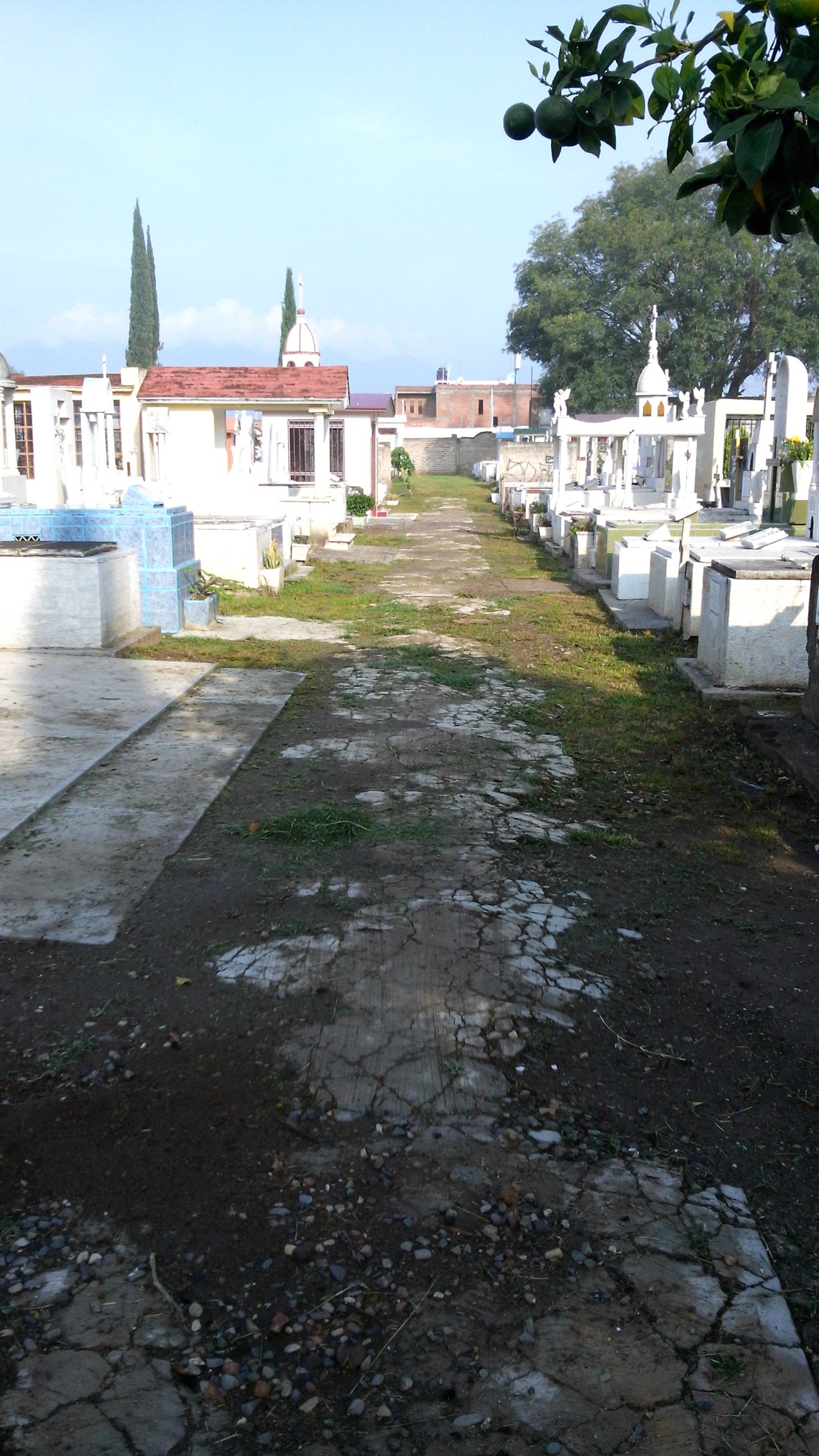 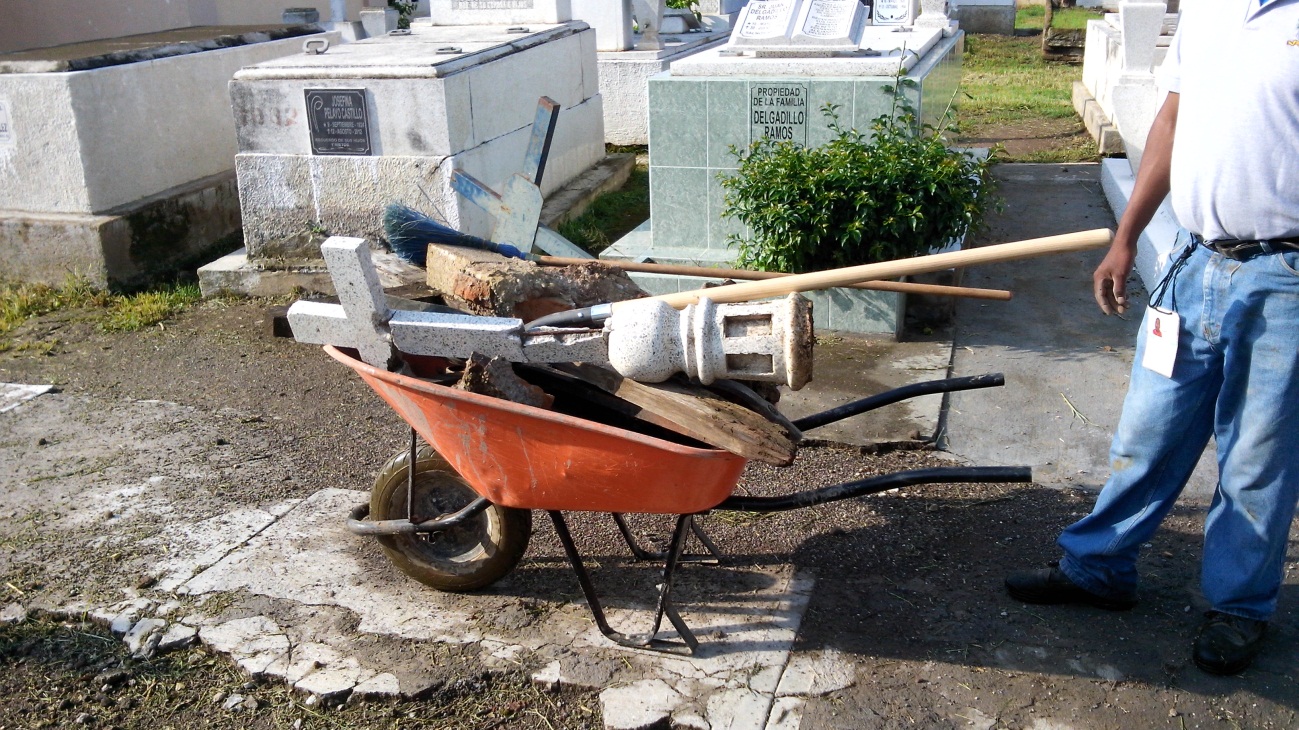 A T E N T A M E N T E:ZAPOTLAN EL GRANDE, JALISCO, 31 JULIO   DE 2016C. MOISES GUZMAN BERNARDOADMINISTRADOR DE CEMENTERIOSCcp/ Archivo